от 30 августа 2023 г. № 412О внесении изменений в постановление администрацииОршанского муниципального района Республики Марий Эл
от 1 ноября 2022 г. № 667 «Об установлении в Оршанском муниципальном районе Республики Марий Эл дополнительных мер социальной поддержки членам семей военнослужащих, участвующих в специальной военной операции»В соответствии с пунктом 5 Указа Главы Республики Марий Эл
от 26 октября 2022 г. № 176 «Об установлении в Республике Марий Эл дополнительных мер социальной поддержки членам семей военнослужащих, участвующих в специальной военной операции», Указом Главы Республики Марий Эл от 17.07.2023 №146 «О внесении изменений в Указ Главы Республики Марий Эл от 26 октября 2022 г. №176», в целях предоставления в Оршанском муниципальном районе Республики Марий Эл дополнительных мер социальной поддержки членам семей военнослужащих, участвующих в специальной военной операции, администрация Оршанского муниципального района Республики Марий Эл,п о с т а н о в л я е т:1. Внести в постановление администрации Оршанского муниципального района Республики Марий Эл от 1 ноября 2022 г. № 667 «Об установлении в Оршанском муниципальном районе Республики Марий Эл дополнительных мер социальной поддержки членам семей военнослужащих, участвующих в специальной военной операции» (далее – постановление) следующие изменения:а) в наименовании и преамбуле постановления слова «членам семей военнослужащих, участвующих в специальной военной операции» заменить словами «участникам специальной военной операции и членам их семей»;б) абзац первый пункта 1 постановления изложить в следующей редакции:«1. Установить в Оршанском муниципальном районе Республике Марий Эл следующие дополнительные меры социальной поддержки участникам специальной военной операции и членам их семей (далее соответственно - дополнительные меры социальной поддержки, военнослужащие, члены семьи):»;в) пункт 2 постановления изложить в следующей редакции:«2. Определить, что право на получение дополнительных мер социальной поддержки имеют проживающие в Оршанском муниципальном районе Республики Марий Эл (проживающие и обучающиеся в Оршанском муниципальном районе Республики Марий Эл, обучающиеся в Оршанском муниципальном районе Республики Марий Эл) члены семей военнослужащих из числа следующих категорий:1) граждан Российской Федерации, призванных на военную службу в Вооруженные Силы Российской Федерации по частичной мобилизации в соответствии с Указом Президента Российской Федерации от 21 сентября 2022 г. № 647 «Об объявлении частичной мобилизации в Российской Федерации»;2) граждан Российской Федерации, заключивших в добровольном порядке контракт о прохождении военной службы в Вооруженных Силах Российской Федерации для принятия участия в специальной военной операции;3) военнослужащих и сотрудников федеральных органов исполнительной власти и федеральных государственных органов, в которых федеральным законом предусмотрена военная служба, сотрудников органов внутренних дел Российской Федерации, принимающих участие в специальной военной операции, сотрудников уголовно-исполнительной системы Российской Федерации, выполняющих возложенные на них задачи на территориях проведения специальной военной операции;4) граждан Российской Федерации, поступивших в созданные по решению органов государственной власти Российской Федерации добровольческие формирования, содействующие выполнению задач, возложенных на Вооруженные Силы Российской Федерации, в ходе специальной военной операции на территориях Украины, Донецкой Народной Республики и Луганской Народной Республики с 24 февраля 2022 г., а также на территориях Запорожской области и Херсонской области с 30 сентября 2022 г.;5) граждан Российской Федерации, заключивших контракт (имевших иные правоотношения) с организациями, содействующими выполнению задач, возложенных на Вооруженные Силы Российской Федерации, в ходе специальной военной операции на территориях Украины, Донецкой Народной Республики и Луганской Народной Республики с 24 февраля 2022 г., а также на территориях Запорожской области и Херсонской области с 30 сентября 2022 г.В целях настоящего постановления, к членам семьи относятся супруга (супруг), родители (усыновители), дети военнослужащего, а также дети супруги (супруга) военнослужащего, состоящей (состоящего) с ним в браке, заключенном в органах записи актов гражданского состояния, не являющиеся детьми военнослужащего, не достигшие возраста 18 лет или старше этого возраста, ставшие инвалидами до достижения ими возраста 18 лет, дети в возрасте до 23 лет, обучающиеся в муниципальных образовательных организациях Оршанского муниципального района Республики Марий Эл по очной форме обучения.»;г) пункт 3 постановления изложить в следующей редакции:«3. Установить, что дополнительные меры социальной поддержки предоставляются членам семей военнослужащих при их обращении в заявительном порядке не ранее чем со дня убытия военнослужащего в места сбора и (или) на пункты (места) приема военнослужащих, призванных на военную службу для участия в специальной военной операции;предоставление дополнительных мер социальной поддержки осуществляется в период прохождения военнослужащим военной службы в рамках участия в специальной военной операции;предоставление дополнительных мер социальной поддержки, установленных пунктом 1 настоящего постановления, осуществляется либо продолжается в случае прохождения военнослужащим лечения в связи с получением увечья (ранения, травмы, контузии) или гибели (смерти) военнослужащего при прохождении военной службы в рамках участия в специальной военной операции до окончания специальной военной операции;источником финансового обеспечения расходов по предоставлению дополнительных мер социальной поддержки являются средства бюджета Оршанского муниципального района Республики Марий Эл.».2. Разместить настоящее постановление на странице администрации Оршанского муниципального района Республики Марий Эл в информационно-телекоммуникационной сети «Интернете» официального интернет - портала Республики Марий Эл                                                  https://mari-el.gov.ru/municipality/orshanka/.3. Настоящее постановление вступает в силу со дня его обнародования.4. Контроль за исполнением настоящего постановления возложить на заместителя главы администрации Оршанского муниципального района Республики Марий Эл Шабалину В.Г.Глава администрации         Оршанского 	муниципального района						         А.Плотников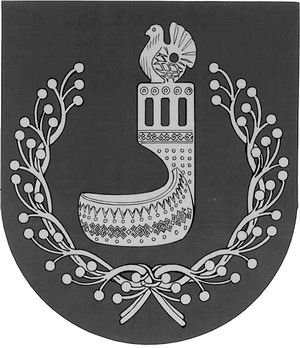 МАРИЙ ЭЛ РЕСПУБЛИКЫНОРШАНКЕ МУНИЦИПАЛЬНЫЙ РАЙОНЫН АДМИНИСТРАЦИЙЖЕПУНЧАЛАДМИНИСТРАЦИЯОРШАНСКОГО МУНИЦИПАЛЬНОГО РАЙОНАРЕСПУБЛИКИ МАРИЙ ЭЛПОСТАНОВЛЕНИЕ